What is this code sequence for?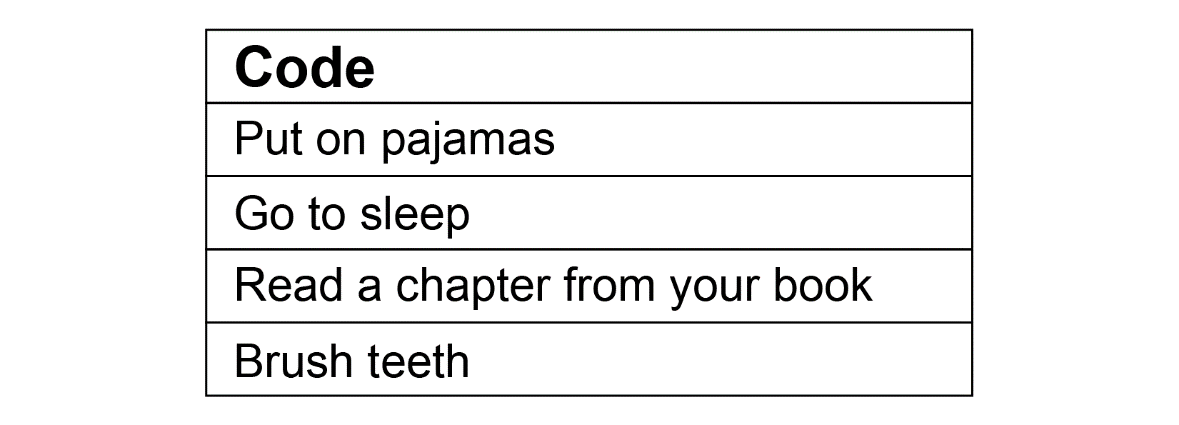 If this code was for your bedtime routine, would it be 
in the correct order? How might you reorganize the steps in the code so that 
it is accurate? 
Is more than one sequence possible? Explain.Do Part A of the activity. Use the coding templates on the next page.Code: Washing your handsCode: 